P3NOM: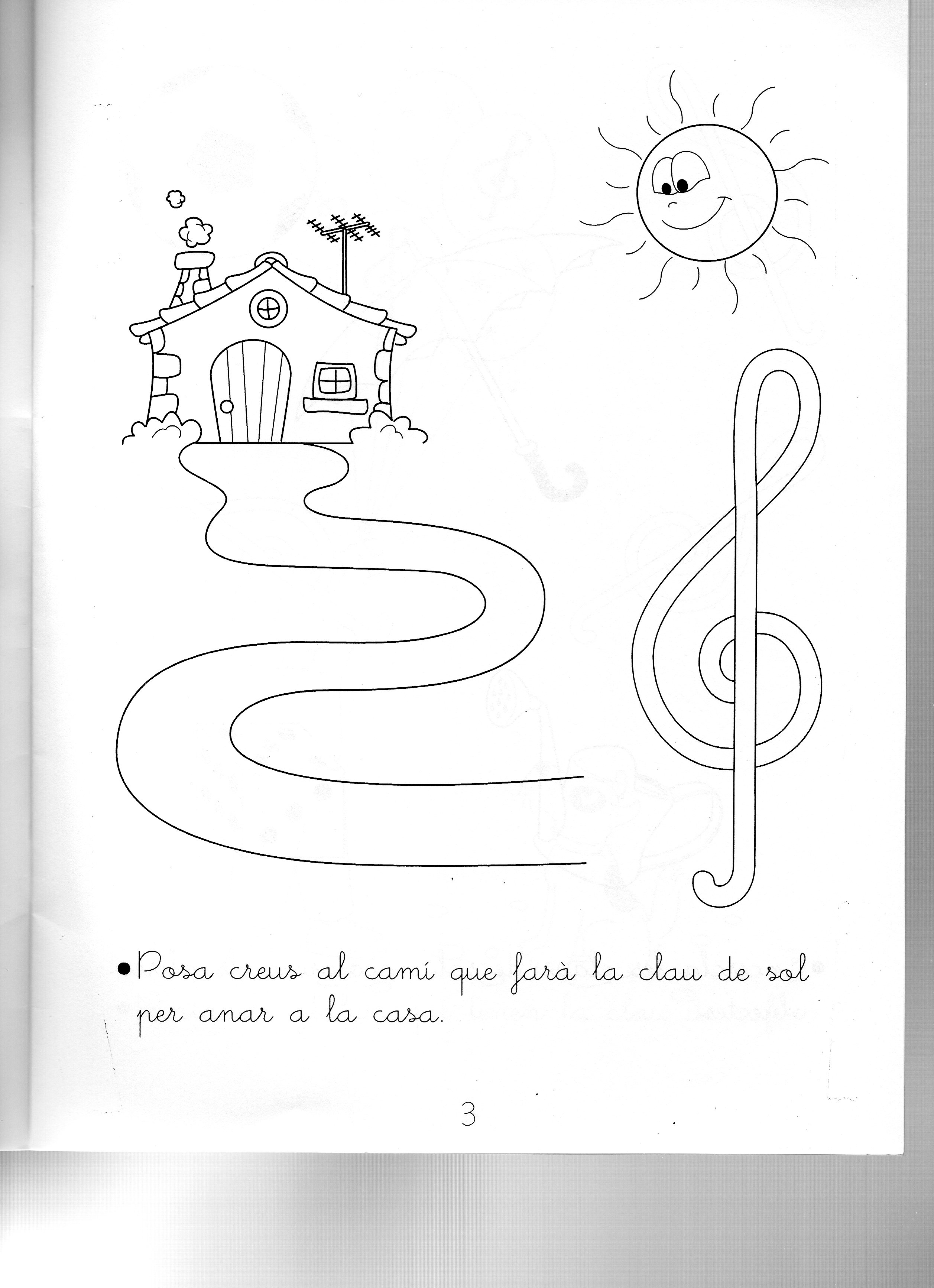  PER CANTAR I BALLAR: https://www.youtube.com/watch?v=ZQoi2uMrDMMP4NOM: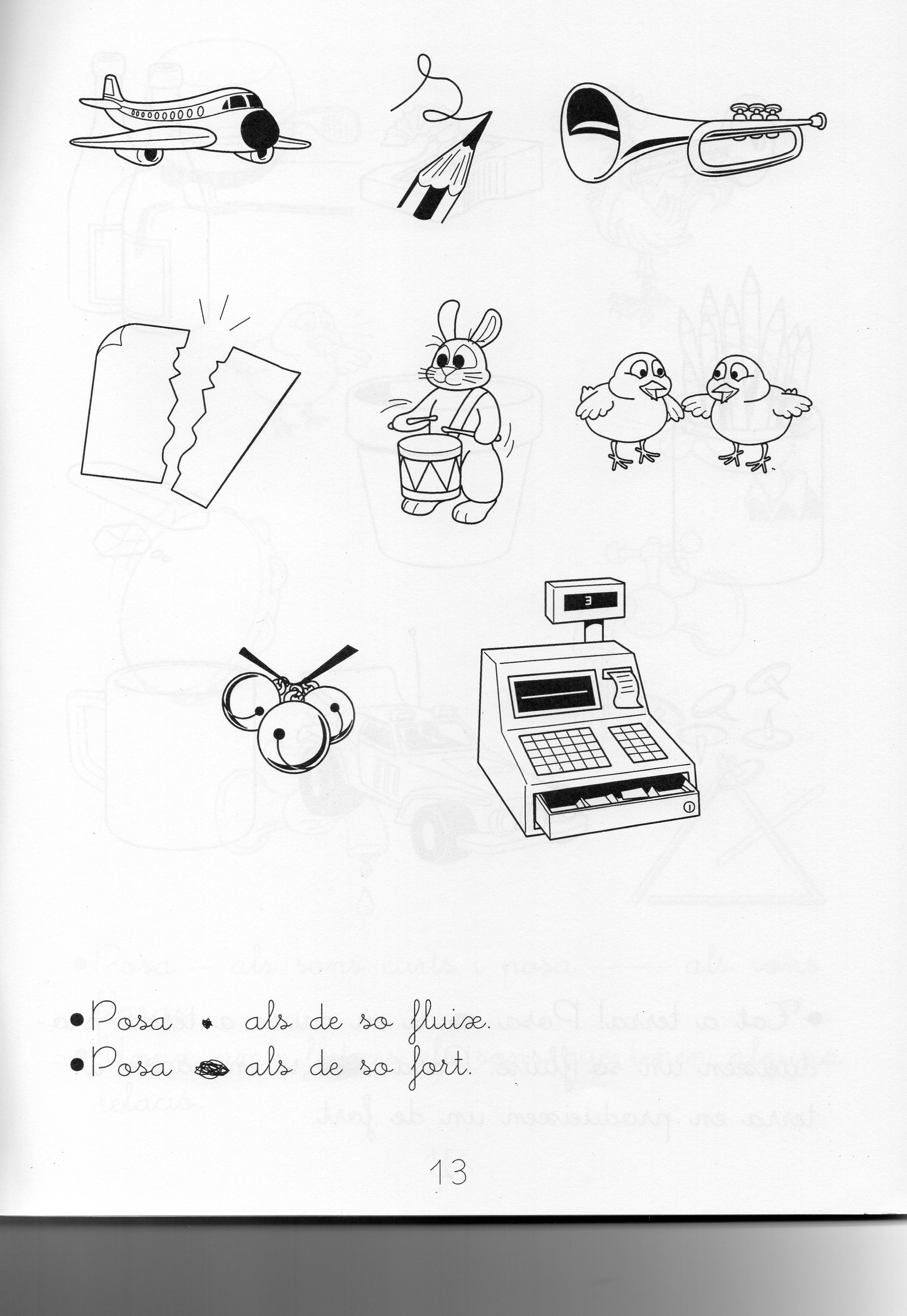 PER CANTAR I BALLAR:https://www.youtube.com/watch?v=5sr4pbm5K9wP5NOM: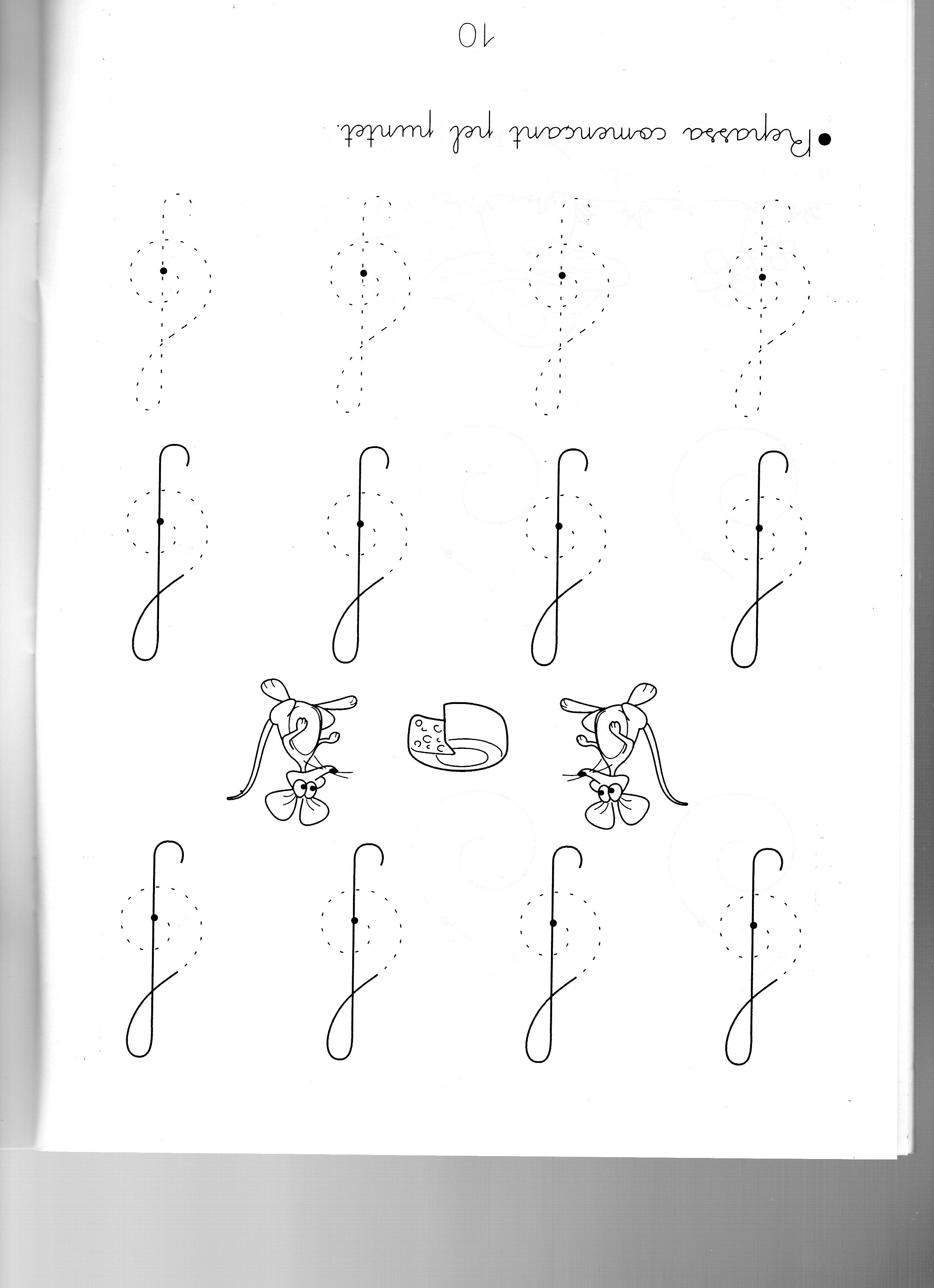 PER CANTAR I BALLAR:https://www.youtube.com/watch?v=3pLZ-OyA4Y81rNOM: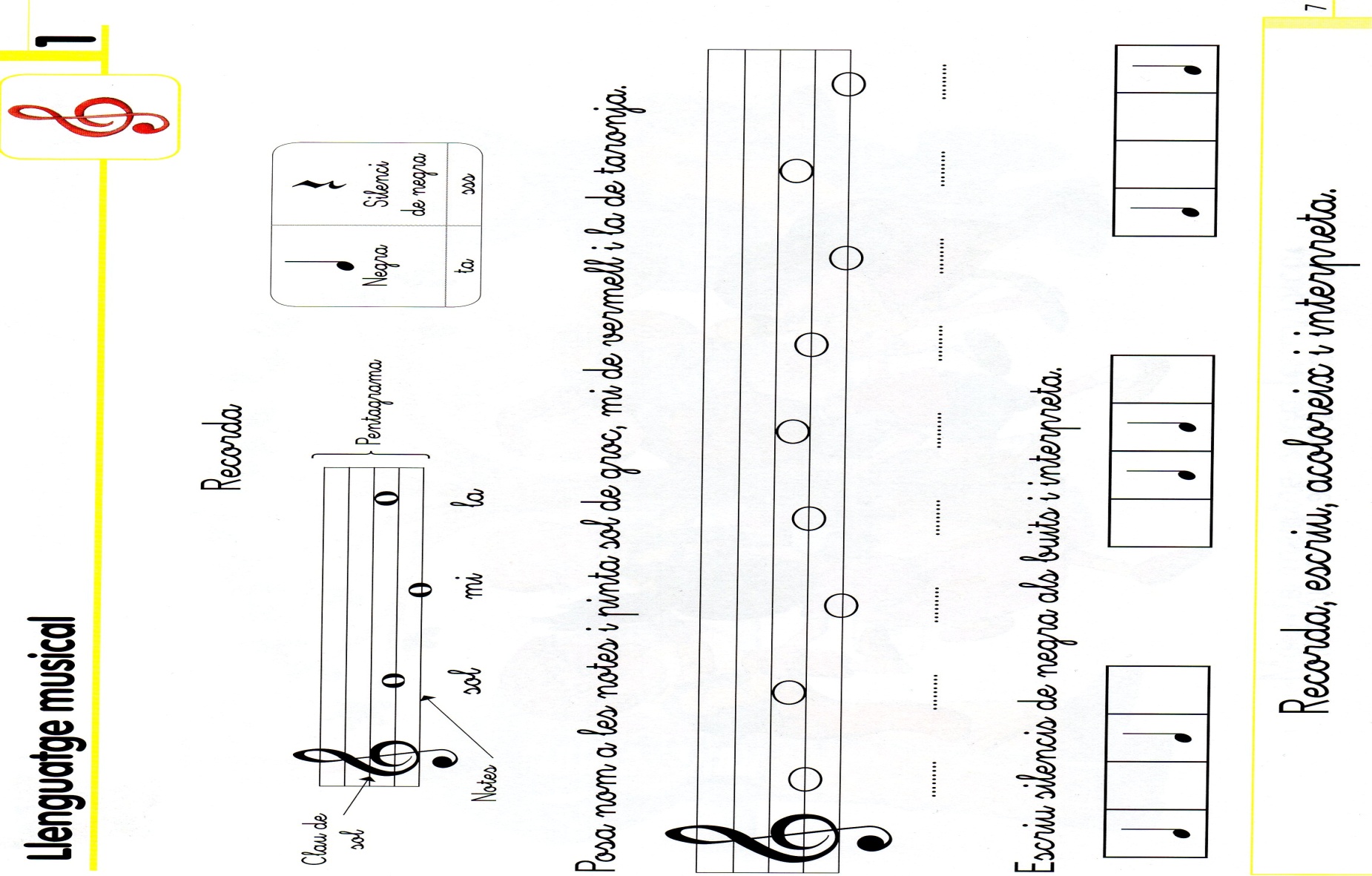 ENLLAÇ:https://www.youtube.com/watch?v=wFzDz-g3MJw2nNOM: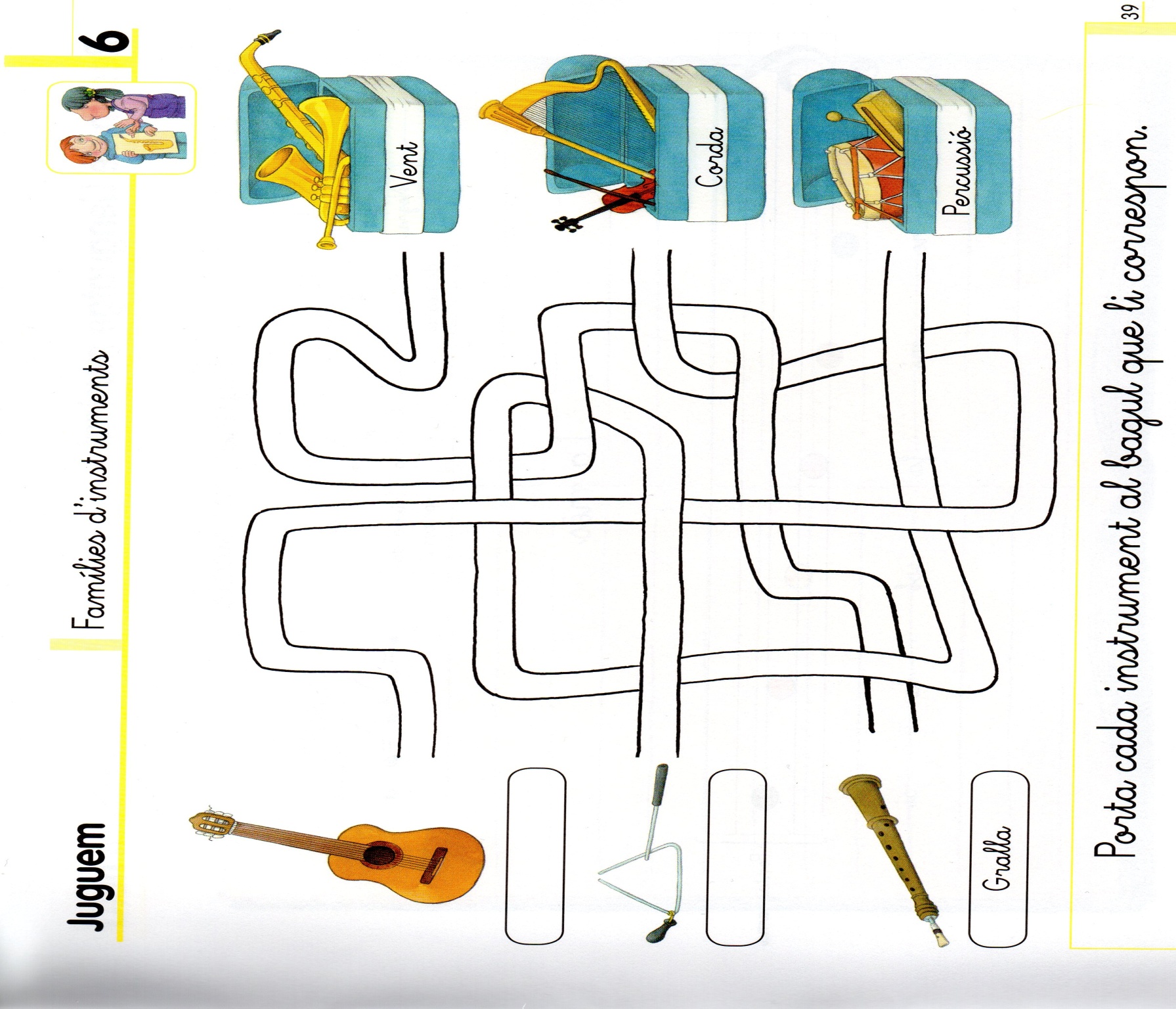 ENLLAÇ:https://www.youtube.com/watch?v=cHad-I5AJT03rENLLAÇ: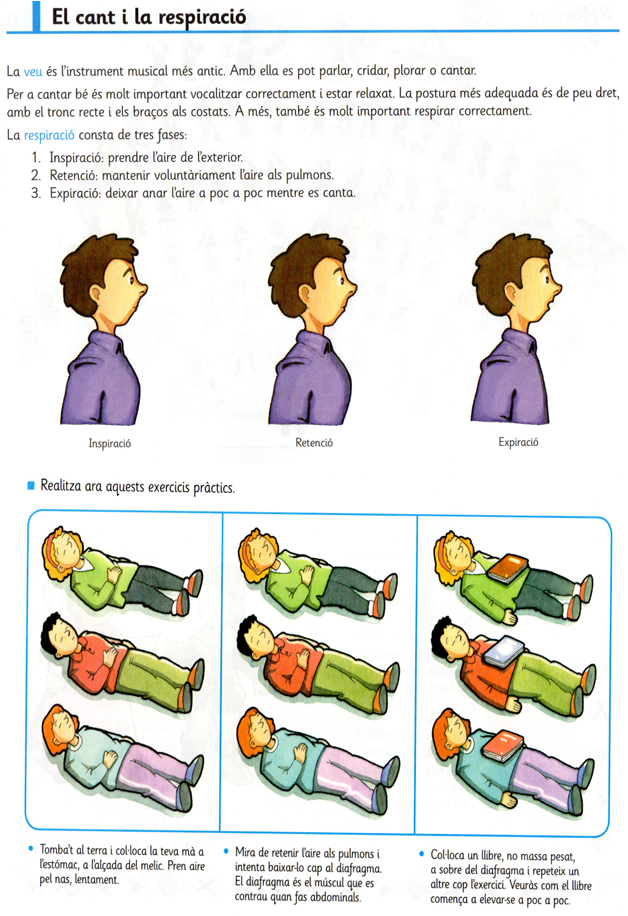 https://www.youtube.com/watch?v=thUI3RfZUms4t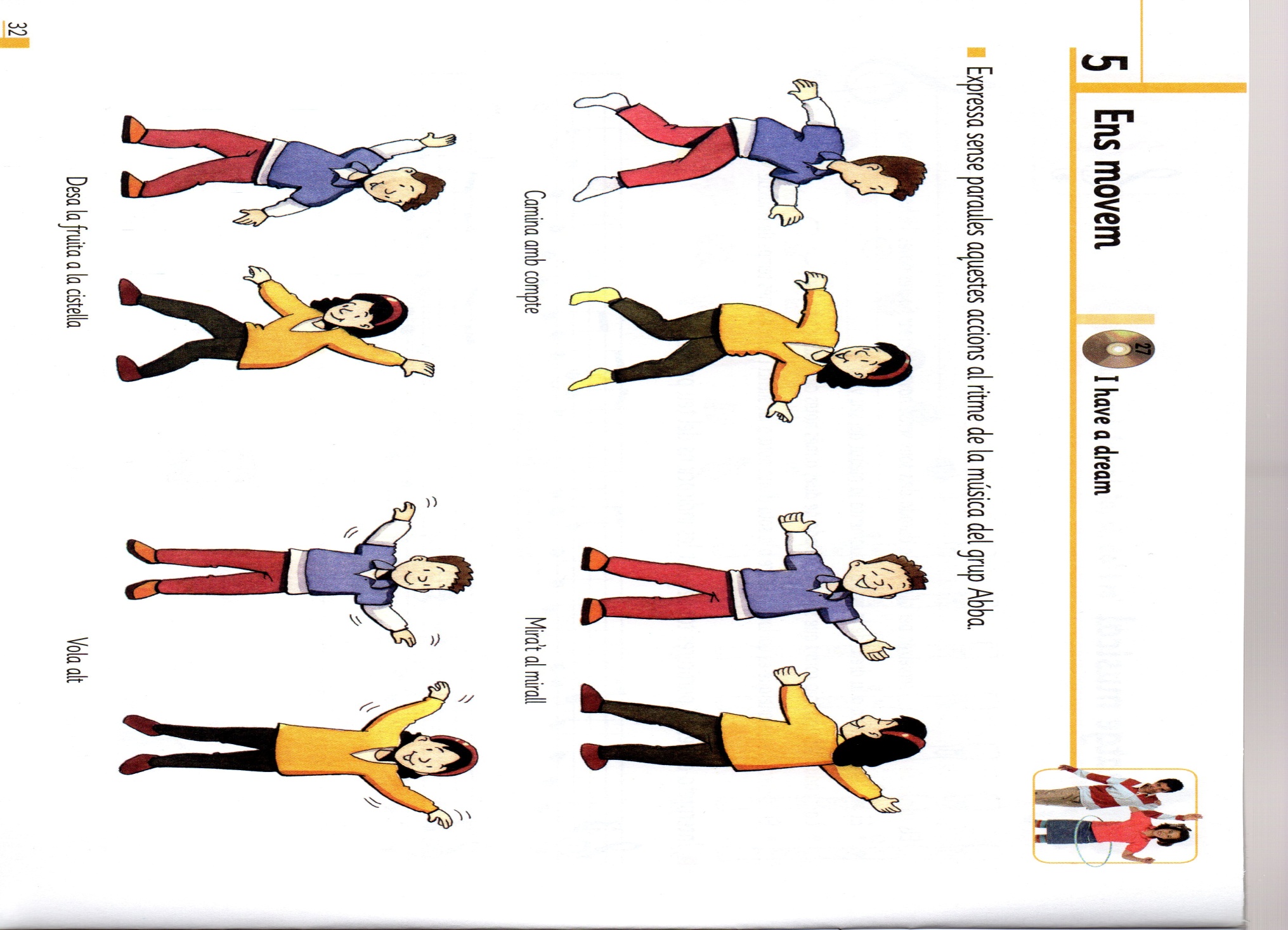 ENLLAÇ:https://www.youtube.com/watch?v=_HMjOiHqE185è  LA MÚSICA I LES SEVES FORMES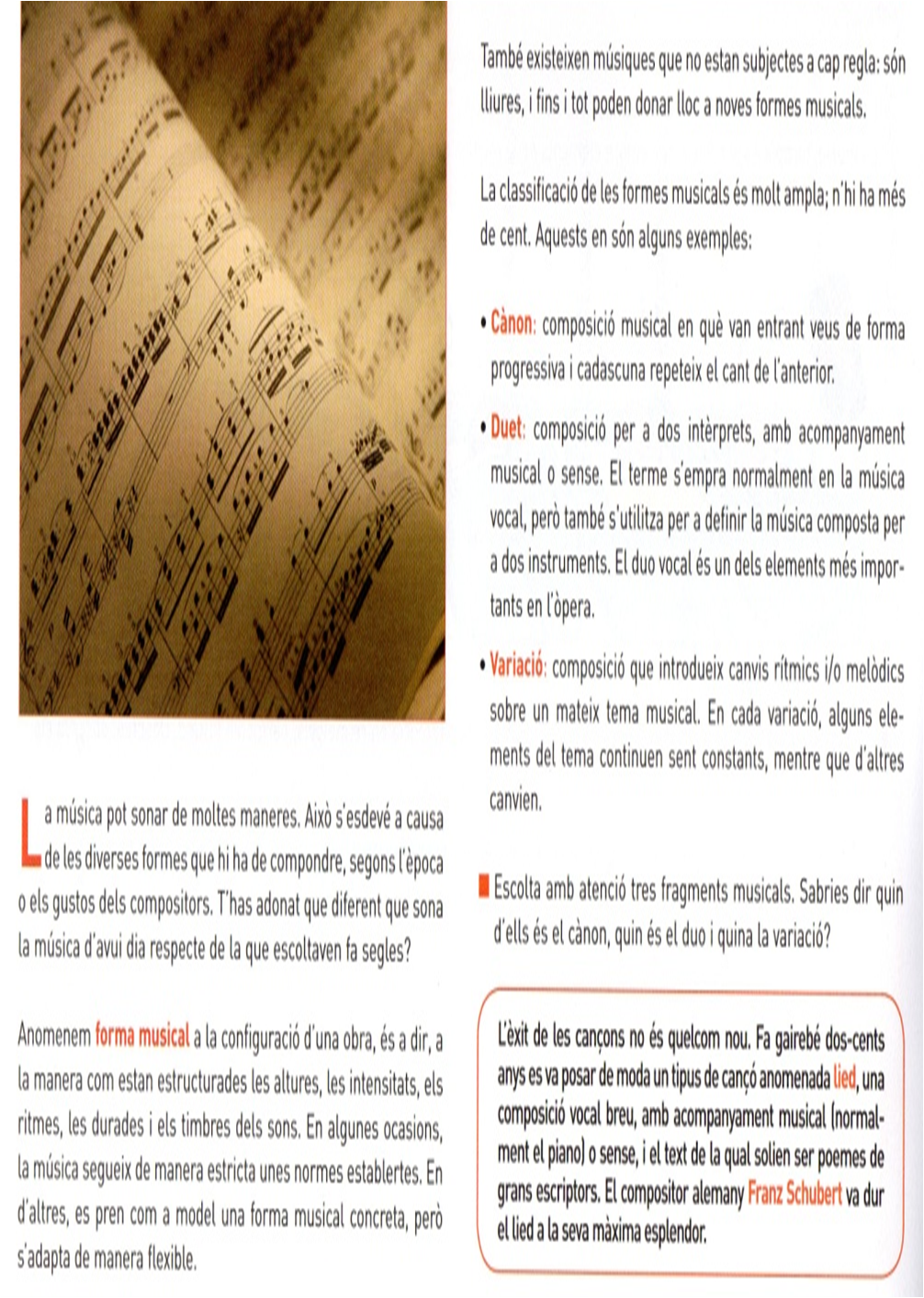 ENLLAÇ: https://www.youtube.com/watch?v=OFfYGoVstgc6è   AGRUPACIONS MUSICALS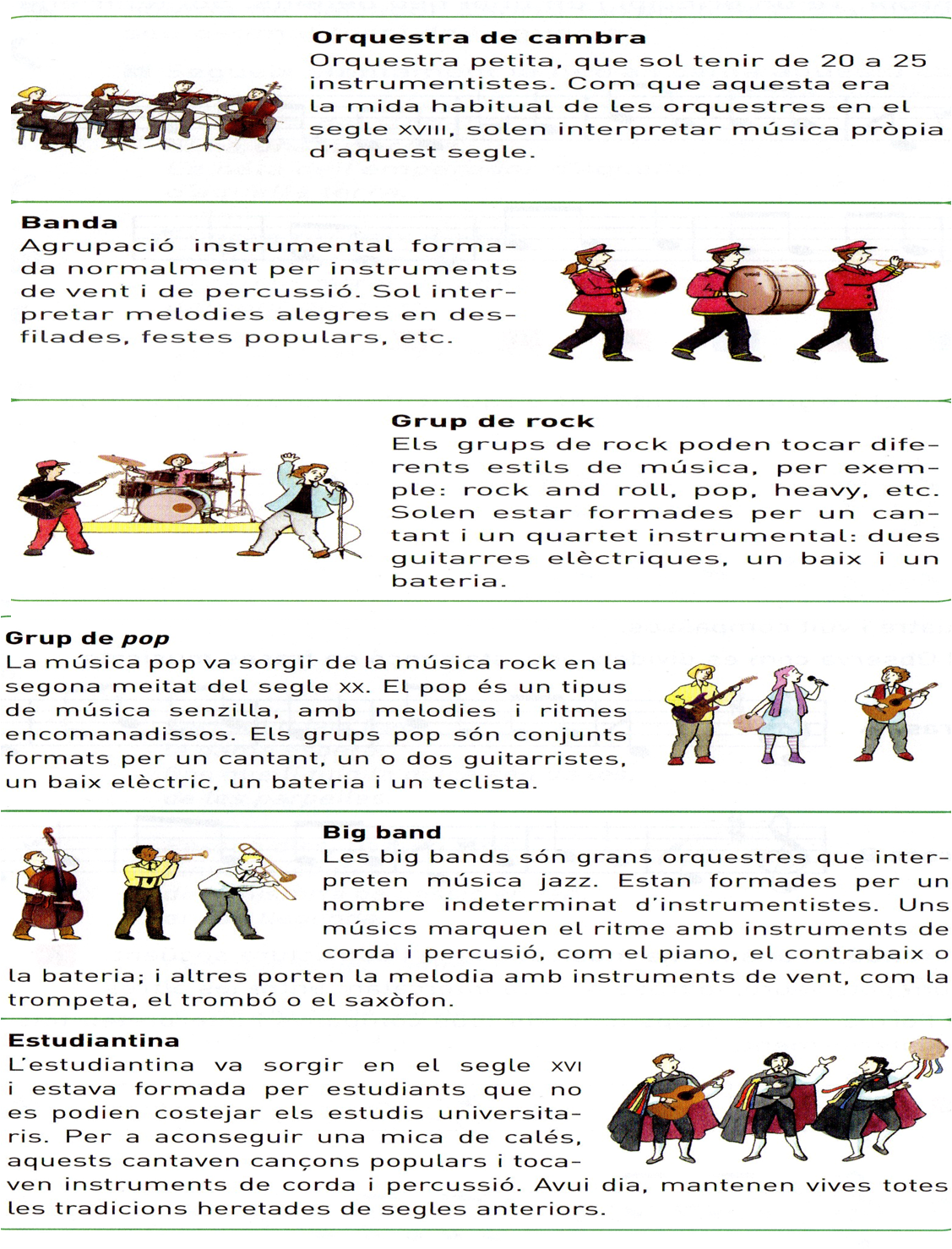 ENLLAÇOS 6È:https://www.youtube.com/watch?v=0M0IfjSIdMshttps://www.youtube.com/watch?v=iSdBAiqOb3Ihttps://www.youtube.com/watch?v=79foFSDoOxYhttps://www.youtube.com/watch?v=k14sntBb7jghttps://www.youtube.com/watch?v=oyI3EBFLO4c